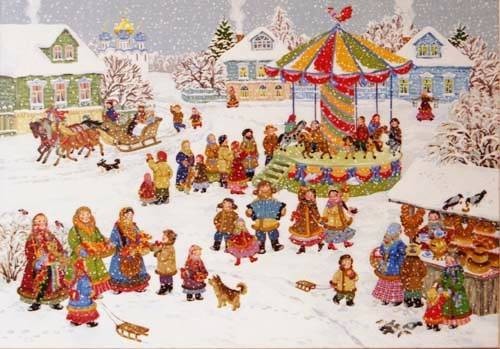 Подготовила: Михнёва И.Н.- старший воспитатель 1-кв. категриииСлово «традиция» означает исторически сложившиеся и передаваемые из поколения в поколение обычаи, порядки, правила поведения.Русские народные традиции открывают огромные возможности для детей, давая им знания и опыт организации своей деятельности. Они помогают вырабатывать способность управлять собственными действиями, переживаниями и состояниями.Дошкольный возраст - это время становления личности ребенка, формирования основ его самосознания и индивидуальности. Именно поэтому в этот период нужно формировать такие важные черты, как любовь к родному краю, к Родине, истории России, уважение к людям другой национальности. А для этого нам необходимо обратиться к истокам русской народной культуры, соприкоснуться с тем как жили наши предки, какие соблюдали обычаи... Воспитание гражданина и патриота, не может быть успешно решено, если человек не владеет духовным богатством своего народа. Необходимо как можно раньше учить ребенка впитывать культуру своего народа через песни, потешки, игры-забавы, пословицы, сказки, произведения народного искусства.К народным традициям относятся праздники, обряды, обычаи, игры. В качестве основных средств воспитания народная педагогика использует все компоненты народной культуры: фольклор, песни, сказки, пословицы, поговорки, праздники. Именно они раскрывают содержание воспитания и обучения детей, основные нравственные правила и идеалы, понимание добра и зла, нормы общения и человеческих отношений; отражают мировоззрение человека через мифологию, религию, предания и поверья; описывают историю народа в виде эпоса, летописей и устного творчества. Благодаря им раскрываются эстетические воззрения народа, они украшают повседневную жизнь, труд и отдых.Народные игры являются традиционным средством педагогики. Испокон веков в них ярко отражался образ жизни людей, их быт, труд, устои, представления о смелости, чести, мужестве, желании быть сильными, ловкими, выносливыми, быстрыми, красиво двигаться, отличаться смекалкой, выдержкой, творческой выдумкой, находчивостью, волей и стремлением к победе. Игра всегда была естественным спутником жизни ребёнка, источником радостных эмоций, обладающим великой воспитательной силой. В детских играх сохранились отголоски древней старины, реалии ушедшего быта. В русских народных играх сохранился колорит обычаев, оригинальность самовыражения народа, своеобразие языка, формы и содержания разговорных текстов.Глубокая народная мудрость, оттачиваясь веками, сконцентрировалась в произведениях русского фольклора. Эта область устного народного творчества представляет собой одно из важнейших средств народной педагогики.Русские люди были убеждены, что слово обладает особой силой воздействия на человека и природу.Пчёлушки, серые, малые,Крылышки алые, носики вострые,Сами пёстрые. В поле идут,Гудут, гудут, в поля идут, медок несут.Так, например, приговаривали дети, проходя мимо ульев и заговаривая обильный сбор мёда пчёлами.Слово, соединённое с музыкой и движением, обладало ещё большейсилой. Поэтому огромную роль в народных традициях играли песня, музыкальный инструмент, ритмические пляски, притопывания. Обрядовые песни описывали благополучие, довольство, изобилие, а сопровождавшие их действия изображали желаемое, чтобы обеспечить его в реальной жизни.Весна красна, тёплое летечко!Люли - люли, тёплое летечко.Весна красна, что же ты нам вынесла?Люли -люли, что же ты нам вынесла?Малым деточкам по яичечку,Люли - люли, по яичечку,Красным девушкам по женишечку,Люли - люли, по женишечку.Песни, игры, загадки объединялись в народных праздниках. Каждый народный праздник в России сопровождался обрядами и песнями. Большая их часть возникла ещё во времена язычества, и сохранялись они в виде увеселений, обычаев. Языческие праздники содействовали сплочению людей, соединяли поколения. Ценность народных традиций в совместной деятельности взрослых и детей, в передаче жизненного опыта от старших к младшим.Рекомендации для родителей:Во время засыпания: колыбельная песня или добрая сказка;Во время пробуждения: «Солнышко - колоколнышко»; «Петя - Петя -петушок - золотой гребешок»',Во время причесывания: «Расти коса до пояса»;Во время умывания: «Водичка - водичка», «Кран откройся - нос умойся», «С гуся вода, а с дочурки худоба».Мы ногами топ, топ,Мы руками хлоп, хлоп,Мы глазами миг, мигМы плечами чик, чикРаз сюда, два сюда (повороты туловища вправо и влево)Повернись вокруг себяРаз присели, два привсталиСели-встали, сели-всталиСловно Ванькой-встанькой сталиА потом пустились вскачь (бег по кругу)Словно мой упругий мяч1-2-1-2 (упражнения на восстановление дыхания)Вот и кончилась игра.Водичка, водичка - умой мое личико,Чтобы глазки блестели, чтобы щечки краснели,Чтобы кусался зубок, чтобы смеялся роток.Во время завтрака, обеда и полдника:Утка-утенка, мышка-мышонка, кошка-котенка зовут на обедУтки поели, а вы еще нет? Где ваши ложки? Ешьте на здоровьице!Укладывая детей спать, тоже не обходятся без потешки:Эй вы глазки, эй вы ушкиВас положим на подушкиПолежите, полежитеОтдохните и поспите.Маленькие заиньки захотели баиньки,Захотели баиньки, потому что заиньки.Потешки звучат как ласковый говорок, выражают доброту, нежность, заботу. Дети настраиваются на спокойный лад, успокаиваются и быстро засыпают. Во время задания дети знакомятся с устным народным творчеством: сказки: Теремок», Маша и Медведь», «Семеро козлят», благодаря сказкам дети знакомятся с добром и злом.В игре используются пальчиковые игры: Этот пальчик - дедушка,Этот пальчик - бабушка,Этот пальчик - мамочка,Этот пальчик - папочка,Этот пальчик - я,А это вся моя семья.  Этот пальчик хочет спать,Этот пальчик лег в кровать,Этот пальчик уже вздремнул,Этот пальчик уже заснул, А ты, пальчик, не шуми,Братиков не разбуди!Народные праздники и традиции. Именно здесь фокусируются тончайшие наблюдения за характерными особенностями времен года, погодными изменениями, поведением птиц, насекомых, растений. Причем, эти наблюдения непосредственно связаны с трудовой и различными сторонами общественной жизни человека во всей их целостности и многообразииКалендарно - обрядовые праздники«Пришла Коляда-отворяй ворота»Святочные вечера, КрещениеМасленица, Благовещение, Пасха, Красная горкаТроица, УспениеСеменов день, Покров, Кузьма и Дамиан, Синичкин день